.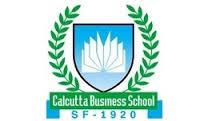 CALCUTTA BUSINESS SCHOOLSESSION – 2017-2019 (05.07.2018)PGDM CLASS SCHEDULE – TERM I JULY - SEPTEMBER 2018Day9.45 - 11.1511.25 -12.551.00-2.002.00 - 3.303.40-5.105.20-6.05MondayFRSA (RM)OM (SSG/SB)LUNCHSAB (IG)FM (SjB)TutorialsTuesdayME (TDC)OB (KM/NS)LUNCHMM (SKD)TutorialTutorialWednesdayBS (PS)ME (TDC)LUNCHOM (SSG/SB)FM (SjB)TutorialThursdayFRSA (RM)OB (KM/NS)LUNCHOral Communication (SC)Oral Communication (SC)TutorialFridayBS (PS)MM (SKD)LUNCHSAB (IG)FRIDAY ( SEMINAR)FRIDAY ( SEMINAR)SaturdayWorkshopWorkshopLUNCHWorkshopWorkshopWorkshopNo                       Subject's Name and CodeCredit pointsHours                   Professor's Name1Managerial Economics (ME)330Prof. Tamal Datta Chaudhuri (TDC)2Business Statistics for Decision Making (BS)330Prof. Partha Saha (PS)3Financial Reporting, Statements and Analysis  (FRSA)330Prof. Raghubir Mukherjee (RM)4Marketing Management  (MM) 330Prof. Suman Kumar Dawn (SKD)5Operations Management  (OM)330Prof. Siddhartha Sengupta (SSG)/ Prof. Sanjib Biswas (SB) 6Organizational Behaviour-Individual and Group Dynamics (OB)330Prof. Kankana Mukhopadhyay (KM) / Prof. Nitu Singhi (NS)7Spread sheet Applications in Business (SAB)330Prof. Indranil Ghosh (IG) 8Financial Management (FM)1.520Proif. Sanjeev Bajaj (SjB)9Oral Communication (OC)330Prof. Sreemati Chatterjee (SC)